PRIRODA I DRUŠTVO-ČETVRTAK - 7.5.2020.PROČITAJ NASTAVNI TEKST.TRAVNJAK je mjesto gdje ima puno trave. Travnjak je dom mnogim biljkama i životinjama.BILJKE NA TRAVNJAKU: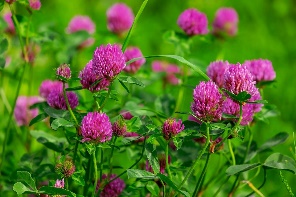 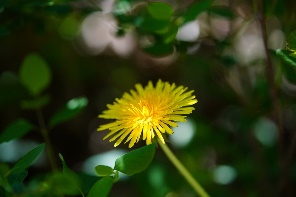 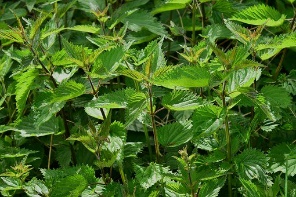 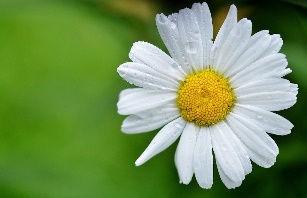  Slika 1: DJETELINA        Slika 2: MASLAČAK            Slika 3: KOPRIVA          Slika 4: TRATINČICAŽIVOTINJE NA TRAVNJAKU: ZEC, MIŠ, PREPELICA, KRTICA, FAZAN, BUBAMARA, LEPTIR, MRAV, BUMBAR, PČELA, SKAKAVAC …BILJKE I ŽIVOTINJE NA TRAVNJAKU SU POVEZANE. ŽIVOTINJE SE HRANE BILJKAMA I DRUGIM ŽIVOTINJAMA A KADA ŽIVOTINJE I BILJKE UGINU ONE STVARAJU HUMUS (PLODNO TLO) KOJE JE HRANA BILJKAMA.Slika 1: autor: Couleur, PixabaySlika 2: autor: Mammiya, PixabaySlika 3: autor: sipa, PixabaySlika 4: autor: Glady, Pixabay